WHITEHAVEN TOWN COUNCILClerk and Responsible Financial Officer:	Marlene JewellTelephone: 01946 67366Chairman:	Councillor C MaudlingTo: Members of Whitehaven Town CouncilYou are duly SUMMONED to attend a MEETING of WHITEHAVEN TOWN COUNCIL which will be held in THE BEACON PORTAL at THE BEACON, WHITEHAVEN on THURSDAY 29th September 2022 at 6:00pmSigned.	.	--·Dated.rJ-. .	. 22 Marlene Jewell, Clerk and Responsible Financial OfficerAGENDAApologies for AbsenceDeclarations of InterestTo receive declarations of interest by elected Members in respect of Agenda items.If a Member requires any advice on any item involving a possible declaration of interest which could affect his/her ability to speak and/or vote he/she is advised to contact the Clerk at least 24 hours in advance of the meeting.Public ParticipationMinutes of the Council Meeting held on 25th August 2022Planning ApplicationsFinance ReportTraders Christmas Market EnhancementChristmas Lights Switch OnQuotes for Marquees 2023Quotes for Security for Events 2023Quote for Advertising in the GuideQuotes for Appointment of Internal AuditorFormer Editor's OfficeRemembrance SundayAllotmentsQuotes for Replacement Bulbs for FestoonStreet Name and NumberingRecommendations from the Policy and Resources and Finance Committee - to followRecommendations from Events Advisory Group for Events in 2023 - to followConcerns about the level of Service provided to the people of Whitehaven by GP Practices and DentistsCouncillor Ward MattersDate, Time and Place of Next Council MeetingWHITEHAVEN TOWN COUNCILMinutes of the Council Meeting held on the 25th August 2022Present: Councillor C Maudling (Chairman); Councillor E Dinsdale; Councillor R Gill; Councillor C Hayes; Councillor B O'Kane; Councillor G Roberts;M. Jewell, Clerk and Responsible Financial Officer Member of the Public2071/22	Apologies for AbsenceApologies for absence were received from:-Councillor J Rayson Councillor G Dinsdale Councillor J Carr Councillor G Stevens Councillor R RedmondOn HolidayWork Commitments Work Commitments Other Commitment On HolidayIt was proposed by Councillor Gill and seconded by Councillor Robertsthat the apologies for absence be accepted and noted. A vote was held and it was unanimouslyRESOLVED - That the apologies for absence be accepted and noted2072/22	Declarations of InterestCouncillor Maudling declared an interest in Agenda Item 5 as he was a member of CBC's Planning PanelCouncillor Roberts declared an interest that he was a member of CCC2073/22	Public ParticipationThere was no public participation2074/22	Minutes of the Council Meeting held on 28th July 2022It was proposed by Councillor Gill and seconded by Councillor Hayes that the Minutes of the Council Meeting held on 28th July be approvedand signed by the Chairman as a correct record. A vote was held and it was unanimouslyRESOLVED - That the Minutes of the Council Meeting held on 28th July 2022 be approved and signed by the Chairman as a correct record2075/22		Annual Governance & Accountability Return For Year Ended 31st March 2022The Clerk reported that the External Auditors PKF Littlejohn had completed the Annual Governance and Accountability Return for year ending 31st March 2022 and had issued their Report in the last couple of days. This had been previously circulated to Councillors at that time and the Chairman had given permission for it to be included on the Agenda. The Clerk reported that the Auditor's Report had stated that the Return by the Council was in accordance with Proper Practices and no other matters had come to their attention giving cause for concern that relevant legislation and regulatory requirements had not been met and that there were no other matters to be drawn to the attention of the Council. It was proposed by Councillor Gill and seconded by Councillor Maudling that a vote of thanks be given to the Officers for the meticulous way that they had dealt with this and that the External Auditor's Report be approved and noted. A vote was held and it was unanimouslyRESOLVED -	That a vote of thanks be given to the Officers for the meticulous way that they had dealt with this and that the External Auditor's Report be approved and noted.2076/22	Planning ApplicationsThe Council considered a list of Planning Applications received from CBC and shown at Appendix 1.It was proposed by Councillor Roberts and seconded by Councillor Gill that CBC be informed that following consideration of the Planning Applications on Schedule 1 the Council had no representations to makeA vote was held and it was unanimouslyRESOLVED - That CBC be informed that following consideration of the Planning Applications on Schedule 1 the Council had no representations to make.2077/22	Finance ReportThe Council considered a Finance Report.Appendix 1 - The Clerk reported that there were 2 extra invoices to consider namely:Stefan GatesPKF Littlejohn, Auditors£335.86 inc VAT - travelling expenses for Science Show - 625 miles @ 45p a mile£1,200 External Audit FeeIt was proposed by Councillor Gill and seconded by Councillor Robertsthat the invoices on Appendix 1 plus the 2 additional invoices listed above be approved and paid. A vote was held and it was unanimouslyRESOLVED - That the invoices on Appendix 1 plus the 2 additional invoices listed above be approved and paid.Appendices 2 and 3 - the Council considered Appendices 2 and 3 and it was proposed by Councillor Roberts and seconded by Councillor Hayes that these be approved and noted. A vote was held and it was unanimouslyRESOLVED - That Appendices 2 and 3 be approved and noted.2078/22	Code of ConductThe Council considered a report on a new Code of Conduct which had recently been approved by CBC. CALC had previously advised that both Allerdale and Copeland were looking to adopt a new Code of Conduct which would be passed to Town and Parish Councils for them to adopt so that there would be a consistent approach. CALC have also advised that all local Councils should adopt the new Code of Conduct.It was proposed by Councillor Gill and seconded by Councillor Hayes that inorder to have a consistent approach the new Code of Conduct shown at Appendix 1 be approved and adopted and replace the Council's current Code of Conduct. A vote was held and it was unanimouslyRESOLVED - That in order to have a consistent approach the new Code of Conduct shown at Appendix 1 be approved and adopted and replace the Council's current Code of Conduct.2079/22	Trees and Polytunnel on Allotment PlotThe Council considered a report on a request from an allotment tenant to install a polytunnel measuring 20ft(long)xl0ft(wide)xl0ft(high) on the allotment and to plant orange, lemon, lime and pineapple trees in the polytunnel and had stated that they would ensure that the mango and pineapple trees did not grow above 12ft. Councillors on the Allotment Advisory Group were contacted and agreed tothis but the site representative expressed concerns regarding the height of the mango and pineapple trees and if the tenant left the plot who would be responsible for the removal of the trees.It was proposed by Councillor Gill and seconded by Councillor Hayes that the request be approved subject to the trees being monitored as they grew to maturity as it may well be at that time the Tenant be asked to remove them should there be a problem. A vote was held and it was unanimouslyRESOLVED - That the request be approved subject to the trees being monitored as they grew to maturity as it may well be at that time the Tenant be asked to remove them should there be a problem.2080/22	Representation on the West Cumbria Sites Stakeholder GroupThe Council considered a report and heard a verbal report from Councillor E Dinsdale who had attended a meeting of the WCSSG meeting on 2nd August 2022 in the absence of Councillor Maudling who could not attend. Following a discussion it was proposed by Councillor E Dinsdale and seconded by Councillor Gill that a letter be sent to the Chairman and the Secretary of the WCSSG to formally request that the Council nominated person be appointed as the Council representative on the WCSSG. A vote was held and it was unanimouslyRESOLVED - That a letter be sent to the Chairman and the Secretary of the WCSSG to formally request that the Council nominated person be appointed as the Council representative on the WCSSG.Councillor O'Kane came into the Meeting2081/22		Concerns about the level of service provided to the people of Whitehaven by GP Practices and DentistsThe Council considered a report on the level of service provided to the people of Whitehaven by GP Practices and Dentists and heard a verbal report by Councillor Gill. Following a discussion it was proposed by Councillor Gill and seconded by Councillor Hayes that a letter be sent to CBC urging them to set up an Overview and Scrutiny Task and Finish Group as a matter of urgency to look into the provision of GP and Dentistry practice within the Borough. A vote was held and it was unanimouslyRESOLVED - That a letter be sent to CBC urging them to set up an Overview and Scrutiny Task and Finish Group as a matter of urgency to look into the provision of GP and Dentistry practice within the Borough.2082/22	Zoom RenewalThe Clerk reported that the Zoom Licence expired on 30th September2022 and the cost of renewal for a further year would be £119.00. Councillors felt that Zoom was a useful tool and it was proposed by Councillor E Dinsdale and seconded by Councillor Gill that the Zoom licence be renewed for a further year. A vote was held and it was unanimouslyRESOLVED - That the Zoom Licence be renewed for a further year.2083/22		Option to opt out of the SAAA Central External Auditor Appointment ArrangementsThe Council considered an email from SAAA (Smaller Authorities Audit Appointments) informing the Council that the next 5-year appointing period runs from 2022-23 to 2026-27 and the email was to advise the Council that there was an option to opt out of the central procurement scheme for the next round of 5 year appointments and for a Council to appoint its own External Auditor and that notice to opt out had to be given before 28th October 2022. However the process and the requirements of opting out were quite onerous.It was proposed by Councillor Gill and seconded by Councillor Roberts that thestatus quo be maintained and that the Council does not opt out and continues to be part of the SAAA sector scheme led auditor appointment regime. A vote was held and it was unanimouslyRESOLVED - That the status quo be maintained and that the Council does not opt out and continues to be part of the SAAA sector scheme led auditor appointment regime.2084/22	Street Name and NumberingThe Council considered a report on requests from CBC for comments on proposed street name and numbering for 2 developments namely:-Former Romar Factory Ivy Mill Main Street Hensingham proposed to be called 1-278 Ivy Mills, Whitehaven andLand south of Waters Edge Close, Kells proposed to be called 1-33 Ladysmith Close, WhitehavenCouncillor Gill said both names were consistent with the areas where they were and it was proposed by Councillor Gill and seconded by Councillor O'Kane that the Council had no objections to the proposed street name and numbering for the 2 developments and that CBC be informed. A vote was held and it was unanimouslyRESOLVED - That the Council had no objections to the proposed street name and numbering for the 2 developments and that CBC be informed.2085/22	Consultation on Cumberland Local PlanThe Council considered a consultation document on the Cumberland Local Plan It was proposed by Councillor Gill and seconded by Councillor Roberts that it be left to individual Councillors to reply with their comments by Monday 5th September 2022. A vote was held and it was unanimouslyRESOLVED - That it be left to individual Councillors to reply with their comments by Monday 5th September 2022.2086/22	Councillor Ward MattersCouncillor O'Kane said that he had asked about a month ago for the hedge at Victoria Road to be cut. He said it was grossly overhanging and was quite dangerous but yet again CBC had not done it11.	Councillor O'Kane said there were several instances of things not being collected againu1.		Councillor O'Kane commented about the hospital and said he had just come back from Carlisle and the road developments were now underway in the Bothel area and the traffic coming into our area to Carlisle and said that he counted over 300 cars and there was an emergency vehicle with blue lights flashing behind him and the vehicle somehow managed to weave in and out and get through the traffic lights. But at this time of night now an ambulance would have no chance whatsoever because both sides of the road would be gridlocked and there are going to be some really serious repercussions over the next 6 months with the state of that road1v.	Councillor Gill referred to the price of petrol now to get to Carlisle hospital. He said he had been told that because they were going to put drops in his eyes he wouldn't be able to drive which meant that someone would have to drive him or he would have to get public transport which wasn't good enough. He said it had been stated that it took over 45 minutes to get from WCH to Carlisle but that was door to door not bed to bed.Councillor E Dinsdale said he had had a telephone call from a residentwho lives at Maple Grove about street lighting and that he had taken a photograph of the street light. He said he thought it was CCC who had done that and said they had chopped it off the street light to base height level. The resident thought there had been a number of them done around the Corkickle area. The Clerk said that this had been discussed a couple of months ago and that CCC had informed the Council that every lamp post in Copeland had been surveyed and those that were dangerous had been chopped off and that there would be a 12 week lead in time for new street lights and when they were received they would be installed. Councillor E Dinsdale said he would inform the resident of this.v1.	Councillor E Dinsdale asked if it was mentioning about what was happening in the Waverly and Councillor Maudling said probably not asthis was Councillor Ward Matters and that it wasn't Councillor Dinsdale's Ward. Councillor Maudling said he thought it was his Ward and at the moment he had no comment because we didn't know anything about it because it had only come to light that week and we didn't know the result of anything or whatever meetings had taken place.Councillor E Dinsdale said there were 2 key points around thisThe consultation point and that he understood the process and that from what we could understand the Home Office had imposed this but ultimately for him he didn't personally agree with this but understood that he couldn't do anything about itHe said he would encourage all WTC Councillor to look at some of the crime figures that are related to Tangier Street where in 2019 there were 540 crimes reported near Tangier Street and there are only 8% of the streets in the UK that are regarded as more dangerous than this. Councillor E Dinsdale then read out the various types of crime in the area comprising the 540 and said his main point was that we will be receiving vulnerable adults who are not familiar with the UK never mind Whitehaven, never mind key areas of Whitehaven and asked if it was the right thing to do to be situating people in what is the crime hotspot for Cumbria and he questioned if this area was the right place. He said we have vulnerable people coming to this town and in his opinion they could be exploited. He encouraged all Councillors to look at the crime rates on crimerate.co.ukv11.	Councillor O'Kane said that if we didn't pass sensible comments on this we would be letting our residents down and that his only reservation was the location of that particular street and that we did not have full informationvm.	Councillor Gill said the roads were getting worse. He said CCC had filled in some potholes but had left half of them. He said he had been told that they were not potholes but surface damage. He said it was just one big hole from one side of the road to the other. He said CCC Mike Hawkins was fighting to get the road repaired.2087/22	Date Time and Place of next MeetingThe next Council Meeting would be on 29th September 2022 at 6.00pm at the Beacon Portal, Whitehaven.IN PRIVATE2088/22		That prior to the following items of business the Chairman moved the following resolution: -That in view of the special or confidential nature of the business about to betransacted it is advisable in the public interest that the public and or press be instructed to withdraw from the meeting.Councillor Roberts proposed this and Councillor Hayes seconded it. A vote was held and it was unanimouslyRESOLVED - That in view of the special or confidential nature of the business about to be transacted it is advisable in the public interest that the public and press be instructed to withdraw from the Meeting. All members of the public and press then left the Meeting.2089/22	Grant Application - EOSGThe Council considered an Application for a Grant of £1,000 from EOSGIt was proposed by Councillor Gill and seconded by CouncillorRoberts that a Grant of £1,000.00 be not awarded to EOSG. A vote was held and it was unanimouslyRESOLVED - that a Grant of £1,000.00 be not awarded to EOSG.2090/22	Grant Application - WADAOSThe Council considered an Application for a Grant of£ 1,267.80 from WADAOS.It was proposed by Councillor Gill and seconded by Councillor O'Kane that a grant of £1,000.00 be awarded to WADAOS. A vote was held and it was unanimouslyRESOLVED - That a grant of£ 1,000.00 be awarded to WADAOS2091/22	With the Chairman's permission the Clerk mentioned the following:­Ouotes for Fire Safety ContractorFurther to Minute 2063/22 the Clerk reported that our Architects had received 2 quotes from Fire Safety Contractors. The first quote was for £7,850 and the second quote was for £9,350It was proposed by Councillor Gill and seconded by Councillor Roberts that the quote of £7,850 be accepted. A vote was held and it was unanimouslyRESOLVED - That the quote of £7,850 be acceptedThe Meeting closed at 7.05pmChairmanWTC 29/09/2022Item 5Planning Application for Consideration by Whitehaven Town CouncilApplication Number4/22/2332/0Fl4/22/2341/OF14/22/2342/0AI4/22/2344/0F14/22/2344/0Fl4/22/2355/0FIDetailFULL PLANNING APPLICATION FOR 109 DWELLING HOUSES AND ASSOCIATED INFRASTRUCTURE INCLUDING LANDSCAPING, OPEN SPACES, ACCESS, HIGHWAY AND DRAINAGELAND TO THE WEST OF VALLEY VIEW ROAD, WHITEHAVENPROPOSED CHANGE OF USE OF VACANT SHOP UNIT WITH EXTENSIONS TO PROVIDE 2 NO. ONE BEDROOMED DISABILITY FLATSIA WESTMORLAND ROAD, WHITEHAVENERECTION OF 3 NO. ILLUMINATED FASCIA SIGNSHOME BARGAINS, PRESTON STREET, WHITEHAVENRENEWAL OF FIRE ESCAPE WALKWAY & HANDRAIL (RETROSPECTIVE)22 IRISH STREET, WHITEHAVENConsultation on updated description for Planning Application:ROOF PLATFORM TO PROVIDE EXTENDED FIRE ESCAPE WALKWAY & HANDRAIL AND ACCOMMODATE FIRE ESCAPE LADDER (RETROSPECTIVE)22 IRISH STREET, WHITEHAVENSINGLE STOREY SIDE AND REAR EXTENSION AND DEMOLITION OF EXISTING GARAGE,Application Number	DetailFORMING STORAGE ROOM, ADDITIONAL BEDROOM WITH ENSUITE AND WARDROBE AND GARDEN ROOM WITH OUTDOOR COVERED SEATING AREA25 STANDINGS RISE, WHITEHAVEN4/22/2356/0F14/22/2357/0Ll4/22/2360/TPO4/22/2359/0F14/22/2374/0FlCOVERT 7 BEDROOM HOUSE & GROUND FLOOR RETAIL AREA TO RETAIL ON GROUND FLOOR; 1 BEDROOM FLAT ON FIRST FLOOR; l BEDROOM FLAT ON SECOND FLOOR & A STUDIO FLAT IN LOFT28 DUKE STREET, WHITEHAVENAPPLICATION FOR LISTED BUILDING CONSENT (THERE ARE NO ALTERATIONS JUST REPLACING LIKE FOR LIKE) THE GLAZING WILL BE REPLACED AT THE TOP OF THE LIGHTHOUSE ON A LIKE FOR LIKE BASIS. THERE WILL BE LIKE FOR LIKE REPLACEMENT OF THE COPPER SHEETING OVER THE LANTERN ROOF. THE EXTERNAL STONEWORK WILL BE PAINTED TO PREVIOUS COLOURS.WEST PIER LIGHTHOUSE, WHITEHAVENREMOVAL OF A HORSE CHESTNUT TREE PROTECTED BY A TREE PRESERVATION ORDER 5 MANOR GARDENS, WHITEHAVENERECTION OF 24 NO. TWO BED BUNGALOWS, 4 NO. THREE BED BUNGALOWS AND 12 NO. TWO BED HOUSES AND ASSOCIATED WORKSLAND AT FELL VIEW AND WINDERMERE AVENUE, WOODHOUSE, WHITEHAVENPROPOSED LIVING ROOM EXTENSION TO REAR TO CREATE A NEW BEDROOM, SHOWER ROOM AND UTILITY ROOMApplication Number	Detail34 NEWLANDS AVENUE, MIREHOUSE, WHITEHAVEN4/22/2381/TPOREDUCTION OF HEIGHT OF TREES SITUATED IN A CONSERVATION AREAGLEN ARD, INKERMAN TERRACE, WHITEHAVENWTC 29/09/2022Item 6FINANCIAL REPORT1.0	INTRODUCTIONAuthorise the payment of all invoices as listed in Appendix 1.The Council is asked to note the cashbook as reconciled with the bank account as shown at Appendix 2 together with income and expenditure at Appendix 3.0	FINANCIAL POSITION2. l	The bank reconciliation was carried out on 21st September 2022. This shows a balance of £451,209.50. There are currently payments totalling £7,820.21 waiting to be cleared.2.2	The balance in the deposit account is £453,327.71.RECOMMENDATIONThe invoices listed and shown in Appendix 1 be approved and authorised for payment.The Cashbook (Appendix 2) and the Income and Expenditure (Appendix 3) be noted.29/09/2022Appendix 1lnyp_ic _s_f_o_r_Co_o_s_i_d_e_(aj:_i_o_o_b_y_Whitehaven Town Councilf	11,474.17WHITEHAVEN TOWN COUNCIL CASH BOOK FROM 1 APRIL 2022APPENDIX 2DateApril-202201.04.202201.04.202201.04.20224	01.04.2022s	01.04.2022Ref	PayeeBACS Eden Springs UK LtdBACS Sharp Business Systems UK Pie 1080 Copeland Borough Council 1081 Copeland Borough Council1082  Copeland Borough CouncilEmployees/	Supplies/ Allowances Premises Services 3rd Party1.8051.35Ground Grants	Allotmts Maint597.85CivicHospitality Ranger/SO W.I.B1832.52WardGrants	ElectionsEnvironmentalImprovements	Events	ContingenciesReserves	Net Total	VAT£	1.80  ££	51.35  £f	597.85 f£	1,832.52  fTotal0.36 £10.27 £119.57 £366.50 f2.1661.62717.422,199.02Min. Ref. 1973/22 (i)1973/22 (i)1973/22 (i)1973/22 (i)6	01.04.20227	01.04.2022BACS Mrs V Gorley BACS  Mrs V Gorley7.657.652771.20£	2,771.20 £f	7.65£	7.65554.24 £££3,325.447.657.651973/22 (i)1973/22 (i)1973/22 (i)8	01.04.20229	01.04.202210	01.04.2022BACS Westcom IT1083 Copeland Borough Council BACS CALC20.0010603.75270.00£	270.00 ££  10,603.75£	20.0054.00  £	324.00£  10,603.75£	20.001973/22 (i)1973/22 (i)1973/22 (i)11	01.04.202212	01.04.202213	01.04.202214	01.04.202215	01.04.202216	06.04.202217	06.04.202218	06.04.202219	12.04.202220	13.04.202214.04.202214.04.202214.04.202221	19.04.202222	19.04.2022May-2022BACS  VikingBACS Mrs V Gorley BACS Mrs V Gorley BACS Mrs V Gorley BACS CALCBACS  The Fairly Famous Family LtdBACS Whitehaven and District Amateur Operatic Society BACS The Georgian House HotelDO	Water PlusBACS Newsquest Media Group BACS StaffBACS HMRCBACS Cumbria LGPS DD	BTGroupOD	Crown Gas & Oil184.4415.1599.7920.005012.772020.75768.14329.4160.72219.0073.431000.00221.231350.00100.00£	60.72 ££	184.44£	15.15£	99.79£	20.00£	1,350.00 ££	1,000.00£	100.00 ££	221.23£	219.00 ££	5,012.77£	2,020.75f	768.14f	73.43 ff	329.41 f12.14 ££ f f£270.00 ££20.00  ££43.80  £££14.69 £65.88 £72.86184.4415.1599.7920.001,620.001,000.00120.00221.23262.805,012.772,020.75768.1488.12395.291973/22 (i)1973/22 (i)1973/22 (i)1973/22 (i)1973/22 (i)1960/22 (2)1985/221980/22 (iv)Contract 1979/221931/21 (i)HMRC 6317/17 (ii)Contract Contract23	04.05.202224	04.05.202225	04.05.202226	04.05.202227	04.05.202228	04.05.202229	04.05.202230	04.05.202231	04.05.202232	04.05.202233	04.05.202234	04.05.202235	04.05.202236	09.05.202213.05.202213.05.202213.05.202237	16.05.202238	17.05.202239	19.05.202240	28.05.202241	28.05.202242	28.05.202243	31.05.202244	31.05.202245	31.05.202246	31.05.202247	31.05.202248	31.05.202249	31.05.2022so	31.05.202251	31.05.202252	31.05.202253	31.05.202254	31.05.2022SS	31.05.202256	31.05.202257	31.05.202258	31.05.202259	31.05.202260	31.05.202261	31.05.202262	31.05.202263	31.05.202264	31.05.202265	31.05.202266	31.05.202267	31.05.2022BACS Eden Springs UK LtdBACS Sharp Business Systems UK Pie BACS Thomas Graham & Sons Limited BACS VikingBACS Viking BACS CALCBACS Cumbria Media1084 Copeland Borough Council 108S  Copeland Borough Council1086  Copeland Borough Council• VOID1087 Copeland Borough Council 1088 Copeland Borough Council BACS Zurich MunicipalBACS Gifts 2 Impress Ltd BACS StaffBACS HMRCBACS Cumbria LGPS OD	Crown Gas & Oil1089 Copeland Borough Council OD	BTGroupOD	Water PlusOD	Water PlusOD	Water PlusBACS Eden Springs UK Ltd BACS Cumbria LoosBACS Derwent RecyclingServices Ltd BACS Derwent Recycling Services Ltd BACS Derwent Recycling Services Ltd BACS Derwent Recycling Services Ltd 1090  Mrs Julie Hartley - VOID1091 Copeland Borough Council 1092 Copeland Borough Council 1093 Copeland Borough Council 1094 Copeland Borough Council BACS Sharp Business Systems UK Pie BACS Support Warehouse Limited BACS Mrs V GorleyBACS Mrs V Gorley BACS Mrs V Gorley BACS Mrs V Gorley BACS Mr CJ Hayes BACS Mr CJ Hayes BACS Mr CJ Hayes BACS Mr CJ Hayes BACS VikingBACS Cumbria Media BACS PHP Architects LtdBACS POD (North West) Ltd5012.162021.36768.1412.567.2434.201.353.602.70420.00259.713391.001.8044.5632.9044.901914.9868.003157.2972.811.8049.0487.20159.0094.3068.00179.00600.6753.0513.34240.00240.00240.00240.00600.671704.591704.591855.832917.162917.161855.83661.60349.0020.33500.00£	1.80  £f	44.56 £f	179.00 ££	32.90 ££	44.90 ££	1,914.98£	68.00£	1,704.59  ££	600.67 ££	1,855.83  ££	420.00 ££	3,157.29£	661.60 £f	5,012.16£	2,021.36£	768.14£	259.71 ££	2,917.16 ££	72.81 ££	53.0S£	81.36 f£	13.34£	1.80 f£	349.00 ££	240.00 £f	240.00 ££	240.00 ££	240.00 £f	1,704.59  f£	600.67 f£	2,917.16 ££	1,855.83  £49.04 £87.20 £12.56£	7.24£	20.33£	159.00£	34.20£	1.35£	3.60£	2.70£	94.30 ££	68.00£	3,391.00 ££	500.00 £0.36 £8.91 £35.80  £6.58 £8.98 £££340.92  £120.13  £371.17 £84.00 ££132.32  ££££51.94  £583.43  £14.56 ff2.67  £f0.36 f69.80 f48.00 f48.00  f48.00 £48.00 f340.92  f120.13  f583.43  f371.17  f9.81 f17.44  ff f f£f f f f9.36 £f678.20 f100.00 f2.1653.47214.8039.4853.881,914.9868.002,045.51720.802,227.00504.003,157.29793.925,012.162,021.36768.14311.653,500.5987.3753.0584.0313.342.16418.80288.00288.00288.00288.002,045.51720.803,500.592,227.0058.85104.6412.567.2420.33159.0034.201.353.602.70103.6668.004,069.20600.001997/22 (i)1997/22 (i)1997/22 (i)1997/22 (i)1997/22 (i)2000/221997/22 (i)1997/22 (i)1997/22 (i) VOID 1997/22 (i)1997/22 (i)1998/221997/22 (i)1931/21(i) HMRC 6317/17 (ii)Contract 1997/22 (i)ContractContract Contract Contract 2014/22 (i)2014/22 (i)2014/22 (i)2014/22 (i)2014/22 (i)2014/22 (i)2014/22 (i)2014/22 (i}2014/22 (i)2014/22 (i)2014/22 (i)2014/22 (i)2014/22 (i)2014/22 (i)2014/22 (i)2014/22 (i)2014/22 (i)2014/22 (i)2014/22 (i)2014/22 (i)2014/22 (i)2014/22 (i)2014/22 (i)2014/22 (i)68	31.05.202269	31.05.202270	31.05.2022June-202271	12.06.202272	13.06.202215.06.202215.06.202215.06.202273	17.06.202274	18.06.202275	19.06.202276	22.06.202277	22.06.2022July-202278	05.07.202279	05.07.202280	05.07.202281	05.07.202282	05.07.202283	05.07.202284	01.07.202285	05.07.202286	05.07.202287	05.07.202288	05.07.2022BACS The Community Centre. Red Lanning BACS Bee UniqueBACS The Community Centre - Red LanningBACS Water PlusBACS Whitehaven Harbour Commissioners Car Park BACS StaffBACS HMRCBACS Cumbria LGPS BACS Mrs Julie Hartley DD	Crown Gas & Oil DD	 BT GroupDD	Water PlusDD	Water PlusBACS Quality Cleaning & Contracting Ltd BACS Al-Security (North) LtdBACS Hampshire Flag CompanyBACS Carlisle City Fire Protection 1095 Copeland Borough Council BACS Eden Springs UK Ltd1096 DavidCallow BACS Mrs M Jewell BACS Mr CJ HayesBACS  Al-Security (North) LtdBACS  Lockhart Leisure Ltd500.005012.562020.96768.14154.5941.3450.0015.9343.951.80250.00931.9051.126.72125.90250.002500.00585.00385.00350.7419.1023.22945.002615.00£	250.00£	500.00£	931.90£	51.12£	2,500.005,012.56£	2,020.96£	768.14£	250.00£	154.59  ££	43.95 ££	41.34 ££	6.72£	585.00£	385.00  ££	350.74 ££	50.00 ££	15.93£	1.80 ££	19.10£	125.90£	23.22£	945.00 ££	2,615.00 £££££££7.73  £8.79  £1.34  ££117.00 £77.00 £70.15 £10.00 ££0.36  ££££189.00  £523.00 £250.00500.00931.9051.122,500.005,012.562,020.96768.14250.00162.3252.7442.686.72702.00462.00420.8960.0015.932.1619.10125.9023.221,134.003,138.00Ward Grant Mayors Allowance GrantContract1931/21(i) HMRC 6317/17 (ii)replacement Contract Contract Contract Contract2042/22 (i)2042/22 (i)2042/22 (i)2042/22 (i)2042/22 (i)2042/22 (i)2042/22 (i)2042/22 (i)2042/22 (i)2042/22 (i)2042/22 Ii)89	05.07.202290	05.07.202291	01.07.202292	01.07.202293	01.07.202294	01.07.202295	01.07.2022BACS BACS 10971098109911001101Quality Cleaning & Contracting Ltd Sharp Business Systems UK Pie Copeland Borough Council Copeland Borough Council Copeland Borough Council Copeland Borough CouncilJ & R Bennett42.66600.671704.592917.161855.834269.70480.00£	480.00 ££	42.66 ££	1,704.59 ££	600.67  ££	2,917.16 ££	1,855.83  ££	4,269.70  £96.00  £8.53 £340.92  £120.13  £583.43  £371.17 £853.94 £576.0051.192,045.51720.803,500.592,227.005,123.642042/22 (i)2042/22 (i)2042/22 (i)2042/22 (i)2042/22 (i)2042/22 (i)2042/22 (i)96	01.07.202297	01.07.202298	05.07.202299	05.07.2022100  05.07.2022101  05.07.2022102  05.07.20221102 J & R Bennett 1103  J & R BennettBACS Fluid Productions Limited BACS Mrs V GorleyBACS Cumbria MediaBACS Whitehaven Heritage Action Group BACS West Coast Surveys Ltd6.98550.00148.001000.003030.0085.801586.40£	3,030.00 ££	85.80 ££	1,586.40 ££	6.98£	148.00£	1,000.00£	550.00 £606.00  £17.16 £317.28 ££££110.00 £3,636.00102.961,903.686.98148.001,000.00660.002042/22 (i)2042/22 (i)2042/22 Ii)2042/22 (i)2042/22 (i)Grant 2052/22103  05.07.2022104  13.07.202215.07.202215.07.202215.07.2022BACS ZMCD Claims Recoveries Account DD	Water PlusBACS Staff BACS HMRCBACS  Cumbria LGPS5041.991991.53768.1452.9983.00£	83.00£	52.99£	5,041.99£	1,991.53£	768.14£	83.00£	52.99£	5,041.99£	1,991.53£	768.14RefundDD 1931/21(i) HMRC 6317/17 (i)105  16.07.2022106  19.07.2022107  22.07.2022108  22.07.2022Aug-2022109  01.08.2022110  01.08.2022111  01.08.2022112  01.08.2022113  01.08.2022114  01.08.2022115  01.08.2022116  01.08.2022117  01.08.2022118  01.08.2022119  01.08.2022120  01.08.2022121  01.08.2022122  01.08.2022123  01.08.2022124  01.08.2022125  01.08.2022126  01.08.2022127  12.08.2022128  12.08.2022129  14.08.202215.08.202215.08.202215.08.2022130  15.08.2022131  15.08.2022132  19.08.2022133  23.08.2022134  23.08.2022135  31.08.2022136  31.08.2022137  31.08.2022DD DD DD DDBACS 1104 BACS BACS BACS BACS BACS 11051106110711081109BACS BACS BACS BACS BACS BACS DD BACS DD BACS BACS BACS BACS 1110 DD DD DD BACS BACS BACSCrown Gas & Oil BT Group Water Plus Water PlusBeck Bottom Community Garden Group Copeland Borough CouncilEden Springs UK LtdAl-Security (North) Ltd Deborah McKenna Ltd Lockhart Leisure LtdSharp Business Systems UK Pie Copeland Borough Council Copeland Borough Council Copeland Borough Council Copeland Borough Council Copeland Borough Council Mrs V GorleyCleator Moor BrassMr Charles E Maudling Mr Charles E Maudling Mrs V GorleyFluid Productions Limited Water PlusWhitehaven Theatre Group Crown Gas & OilStaff HMRCCumbria LGPS R ShillingThe Mayor Of Carlisle's Charity Fund BTGroupWater Plus Water PlusEden Springs UK Ltd Copeland Borough Council Al-Security (North) Ltd4.4949.0035.505042.381991.14768.1430.00115.9368.9415.9380.9444.23123.3131.0225.0015.9321.14102.906.8020.001000.0032.26600.6751.126.721704.592917.161855.83736.312310.001250.001690.00200.00827.70400.00420.00£	115.93  ££	123.31 ££	68.94 ££	32.26£	736.31£	15.93£	31.02 ££	2,310.00 ££	1,250.00 ££	1,690.00 ££	25.00 ££	1,704.59  ££	600.67 ££	2,917.16  ££	1,855.83 ££	15.93£	4.49£	200.00£	49.00£	35.50£	21.14£	827.70  ££	51.12£	1,000.00£	80.94  ££	5,042.38£	1,991.14£	768.14£	400.00£	30.00£	102.90  ££	44.23 ££	6.72£	6.80 £20.00420.00 £5.80  £24.66  £4.74  ££££6.20  £462.00 £250.00  £338.00  £5.00 £340.92  £120.13  £583.43  £371.17  £££££££165.54  ££4.05  £££££20.58  £1.69  ££1.36 ££84.00 £121.73147.9773.6832.26736.3115.9337.222,772.001,500.002,028.0030.002,045.51720.803,500.592,227.0015.934.49200.0049.0035.5021.14993.2451.121,000.0084.995,042.381,991.14768.14400.0030.00123.4845.926.728.1620.00504.00Contract Contract Contract ContractWard Grant 2061/22(i)2061/22(i)2061/22(i)2061/22(i)2061/22(i)2061/22(i)2061/22(i)2061/22(i)2061/22(i)2061/22(i)2061/22(i)2061/22(i)2061/22(i)2061/22(i)2061/22(i)2061/22(i)2061/22(i)Contract 2069/22Contract 1931/21(i) HMRC 6317/17(i)2054/22Mayors Allowance Contract Contract Contract£  1,620.00  £	324.00  £  1,944.00£	28.49  £	5.70  £	34.19£	33.95	£	33.95£	950.00  £	190.00 £	1,140.00£	72.00	£	72.00£	49.90	9.98  £	59.88£  1,704.59  £	340.92	2,045.51£	600.67 £	120.13 £	720.80£	2,917.16	583.43 £	3,500.59£	1,855.83  £	371.17  £	2,227.00£	296.55 £	59.31  £	355.86£	1,000.00 £	200.00  £  1,200.00£	52.99	£	52.99	Contract£	5,041.98	£  5,041.98	1931/21(i)£	768.14	£	768.14	6317/17 (i)£	500.00	£	500.00	Ward Grant£	102.27  £	20.45  £	122.72	Contract£ 15,232.88  £ 165,695.84WHITEHAVEN TOWN COUNCIL	Appendix 3	455593.93	0.00	I 34805.29 1490399.22 IWHITEHAVEN TOWN COUNCILSUMMARISED INCOME& EXPENDITURE STATEMENT FINANCIAL YEAR 2022-2023Expenditure Net of VATInvoices not yet processed	BudgetBANK BALANCES BROUGHT FORWARD CBS 53905917 (01.04.2022)CBS 53906216 (01.04.2022)TOTAL OPENING BALANCEINCOME:PreceptInterest (Deposit) Other Income TOTALINCOME118,685.91  453,327.71£ 572,013.62455,593.93	34,805.29£ 490,399.22EXPENDITUREEmployees & Allowances Premises Supplies/Services3rd Party Grants AllotmentsGround Maintenance Civic Hospitality RangerWhitehaven In Bloom Ward Grants ElectionsEnvironmental Improvements EventsContingencies ReservesVAT (to be reclaimed)TOTAL EXPENDITURECASH BOOK BALANCEBrought forward Income ExpenditureTown Council FundsBANK BALANCESCBS 53905917 (21/09/2022)CBS 53906216 (21/09/2022)Unpresented Cheques 2022/2023FINANCIALPOSITION47852.2617248.097288.051449.003931.905102.748522.95159.8528468.677385.501486.310.0083.0021484.640.000.00	15232.88  £  165,695.84 £	572,013.62£	490,399.22 £	165,695.84 I £	896,111.00 1451,209.50	453,327.71 1£	904,s31.21 17,820.21I £  896,111.00 IWTC 29/09/2022Item 9QUOTATIONS FOR MARQUEE HIRE IN 20231.0	INTRODUCTIONA number of events are being planned for 2023 for which marquees will be required.Quotes have been sought from 4 companies. Each have been asked to provide a quote for hire of:All size of marquees available to hire;Flooring (suitable for a grassed area);Chairs;Rectangular Tables;Two companies submitted quotes which are attached at Appendix 1. One company did not respond and one company declined to submit a quote as they did not have availability on some of the event dates.0	RECOMMENDATIONMembers are asked to consider the quotes received and decide which quote they wish to accept.l!'irC	29 /09 I2022.lteVV\ 9Appe.Ad;',( I ·Reference number: LLL2004467 Vanessa GorleyWhitehaven Town Council marquee requirements 20231 - 6 x 12 metre clear span framed marquee	£675.00 1 - 6 x 15 metre clear span framed marquee	£850.001- 6 x 18 metre clear span framed marquee	£995.001- 9 x 12 metre clear span framed marquee	£925.00- 9 x 15 metre clear span framed marquee	£1095.00- 9 x 18 metre clear span framed marquee	£1300.00- 9 x 15 solid flooring inclusive of used carpet.	£545.00Plastic bistro chairs	£1.50 each6 foot trestle tables	£6.50 each4 foot trestle tables	£6.00 eachThat's brilliant, thank you. Please see quote details below.Frame Marquees (pinned to grass):6m x 15m Frame marquee (1 truck): £962.55 + Vat6m x 18m Frame marquee (1 truck): £1,118.95 + Vat9m x 15m Frame marquee (1 truck): £1,355.85 + Vat9m x 18m Frame marquee (1 truck): £1,591.60 + VatWooden flooring:6m x 15m (1 truck): £784.30 + Vat6m x 18m (1 truck): £906.20 + Vat9m x 15m (1 truck): £1,089.05 + Vat9m x 18m (1 truck): £1,177.60 + VatDelivery/collection charge:£369.60 + Vat per truckAll prices are subject to Vat, our site visit & availability.WTC 29/09/2022Item 10QUOTES RECEIVED FOR SECURITY PROVISION AT TOWN COUNCIL EVENTS1.0	INTRODUCTIONThe Council are arranging a number of events for 2023 comprising of:Traders Markets on the last Friday of every month commencing May 2023 to August 2023 and a Christmas market in December 2023;Science show in June 2023;Harbour events in partnership with Harbour Commissioner;Proposed Summer Fair in July 2023Other events not yet scheduled.1.2	Two security personnel would be required for overnight security and at other times during these events. Quotes have been sought for the hourly rate of each personnel for the provision of security from reputable firms. Despite reminders being sent only one firm submitted a quote. The hourly rate quoted was for £17.50 +VAT.2.0	RECOMMENDATIONMembers are asked to accept the quote received and appoint the security provider.WTC 29/09/2022Item 11ADVERTISING IN THE CUMBRIA GUIDEINTRODUCTIONAttached at Appendix 1 is an email from Stephen Murphy, the Managing Director of The Cumbria Guide asking if the Council would like to continue advertising in The Cumbria Guide in 2023/24 and the giving costs involved. The Council has advertised in the Cumbria Guide for a number of years.The present contract with The Cumbria Guide which is for a full page spread costing £3,690.00 expires in March 2023.As Members will see from Appendix 1 there are 3 packages. At present the Council contracts for 6 full page adverts which includes artwork and design (the Cumbria Guide is issued every 2 months). It is suggested that if Members wish to continue to advertise in the Cumbria Guide in 2023/24 that thefull page package be chosen at a cost of £3,690.00.Members will note that the cost for 2023/24 for a full page spread is the same as it was for 2022/23 on the basis that the Council agrees to "book in" and agree a package now.The Cumbria Guide is free and is widely circulated throughout Cumbria to shops, hotels etc.RECOMMENDATIONThat the Council considers the email and makes a decision as to whether or not to continue to advertise in the Cumbria Guide and if so which package to choose.Whitehaven Town Councilw-Tc· icr{oq /22.ITevl	l tkPP  'j:._ lFrom: Sent: To: Subject:Stephen James Murphy <stephen@theguidemediagroup.com> 02 September 2022 10:40Whitehaven Town Council Stephen Cumbria GuideHi Marlene,Nice catching up again yesterday.Below are the current Advertising rates for 12 months. Double Page Spread - £5607.00Full Page £3690.00 ( This is what we ran last year and this year) Half Page £2700.00All prices are subject to vat where applicable - the above includes art work design and social media support acrossall of our platforms.It has been really awesome to see this market become what it is and the most recent really stirred up a lot of positive chit chat online creating alot of positivity for the town.Regards to the support from yourselves at WTC, it has been greatly appreciated.As for the costs set out - I have mentioned Current rates, simply we know price hikes are coming so these may change which I am sure everyone around the table will appreciate.If you are confident that you would like to proceed with ourselves in a similar format, and book in - then these prices will be fixed as set out.I'll leave it with you, once again, Thank you for your support as it has been a real pleasure working with you all once again.Many Thanks StephenStephen MurphyBusiness Development Managerwww.cumbriaguide.co.ukT: 01946 448045 M:07764948613Facebook lnsta TwitterThe Guide Media Group publishers ofThe Cumbria GuideCREATIVE DESIGN SOLUTIONS I WEB I PUBLISHING I PRINT"Top quo/ity free mogo1/.ine.Ji1ntostic company to deal with. 5* recommended. wish more company's were like this x"Jennifer Nichol Cathedral Antiques CarlisleWTC 29/09/2022Item 12QUOTES FOR APPOINTMENT OF INTERNAL AUDITORINTRODUCTIONThe Accounts and Audit Regulations 2015 impose a duty on parish councils to maintain an adequate and effective system of internal audit of its accounting records and of its systems of internal controls. The internal auditor is a key part of the Council's internal records.The internal auditor must be both competent and independent from the Council and an internal audit has to include both financial and procedural controls.A strong internal audit will check that the Council has strong processes and controls not only over money but over all areas to help ensure the Council operates legally and complies with all relevant legislation.A good internal audit will come in two parts done at different times of the year and: -Is usually done part way through the financial year in October/November and is mainly an audit of the Council's processes and procedure;It may also include an audit of the transactions to ensure the completeness of the Council's records;The final audit is done after the year end so that balances within the accounts may be verified and that any problemsfound at the interim audit have been addressed by the Council;The internal auditor reports to the Council and will submit a written report to the Council after both audits.QUOTES RECEIVED FOR THE INTERNAL AUDIT SERVICEThe Council has asked for quotes for the provision of an internal audit service (two internal audits) for 2022/2023 from competent and experienced people. 2 quotes were received:Quote A was for £250 plus mileage at standard rate of .45p per mile (approximate calculation would be £30.60 for each return journey). This person is Clerk to a Parish Council and has performed audits for one other Town Council.Quote B was for £550. This person was recommended by CALC and has recognised Accountancy qualifications.3.0	RECOMMENDATIONThat members consider the quotes received and appoint an internal auditor.WTC 29/09/2022Item 13LEASE OF FORMEREDITORS OFFICEINTRODUCTIONMembers will recall that the Council entered into a Lease on 10th January 2022 with Newsquest in respect of the Former Editors Office in our building.Newsquest subsequently decorated the office and installed furniture and their own internet connection but have never used the office.Notice has now been received from Newsquest's solicitor to terminate the Lease on 30th November 2022. The office equipment will be removed after that date.The reason for the termination of the Lease is that the editorial structure has been changed and that going forward the office will no longer be required as staff will be working from home.RECOMMENDATIONThat the Council notes the position.WTC 29/09/2022Item 14REMEMBRANCE SUNDAY 20221.0	INTRODUCTIONRemembrance Sunday 2022 will take place on Sunday 13th November 2022.The procession will meet outside The Copeland Centre, Catherine Street, Whitehaven from I0:00am onwards and then proceed to The Cenotaph in Castle Park, Whitehaven for a short service and the laying of wreaths. The procession will then parade through the town to the United Reform Church, James Street, Whitehaven for the Remembrance Sunday Service.Two Road Closure Applications have been submitted to Copeland Borough Council for Lowther/Catherine Street and Market Place in Whitehaven.Event Poppies will be installed on lamp posts along the Parade Route.The Council has ordered 3 poppy wreaths from the Royal British Legion. One wreath is laid at the Cenotaph in Whitehaven by our Mayor and one wreath is laid at Hensingham and one wreath is laid at Sandwith.A minimum donation of £18.50 per wreath has been suggested by the co-ordinator. This amount covers the cost of manufacturing and delivery, any amount over this is given to the Poppy Appeal.The United Reform Church have kindly informed us that the hall is available for the serving of refreshments and that there will be no charge for doing this.Tea, coffee and biscuits have been provided in the past, however Councillors may wish to authorise the provision of sandwich platters in addition to this (approx. expenditure for this is £15 for 2 sandwich platters and £40 for tea, coffee and biscuits).The expenditure for Remembrance Sunday will be under Section 137 of the Local Government Act 1972.2.0	RECOMMENDATIONThat the Council note the information contained within the report;That Members decide the amount of donation to be made to the Royal British Legion for each wreath;That Members consider whether or not to fund the provision of sandwich platters in addition to tea, coffee and biscuits.WTC 29/09/2022Item 15ALLOTMENTS1.0	ASBESTOS REMOVALAt the Full Council meeting held on 28th July 2022, members agreed that quotes be sought for the safe disposal of any asbestos identified on the Allotment sites from companies who specialise in the removal of asbestos (minute ref 2062/22 refers).Surveys of the sites have been conducted and quotes have been sought from 2 companies in the local area who specialise in the safe removal of asbestos.Contractor A has quoted £580.00 +VAT. Contractor B has quoted £975.00 + VAT..0		REQUEST RECEIVED TO RE-INSTATE A FENCE BACK TO THE ORIGINAL ALLOTMENT BOUNDARYA request has been received from a plot holder on Crow Park to remove an old fence which had been damaged and install a new fence to its original boundary line. This would extend the new fence by 700mm on the communal path, thus reducing the width of the existing communal path to 2meters (see rough sketch at Appendix 1).The Ranger, Assistant Ranger and Site Rep inspected the area in which the plot is located and measured from the existing fence line to a safe distance away from the adjacentgrass verge and came to the conclusion that it was not practical or safe to permit this request. This was based on:To reduce the width of the path would have direct impact on Rangers using machinery to cut the communal path;Direct impact on tenants using wheelbarrows;There is a steep bank/verge which runs along the communal path and slopes into the plots below.Photographs were taken during the inspection and are attached at Appendix 2.3.0	SKIP HIRE QUOTES.1		As in previous years quotes have been sought from 3 companies for the delivery and collection of 12-yard open waste skips to each allotment site in October and March/April.3.2	Only one quote was received for £270 + VAT per skip, however due to fluctuating fuel prices this quote is only for the provision of skips in October 2022. Quotes will need to be sought at a later date for the provision of skips in March 2023.RECOMMENDATIONCouncillors are asked to consider the quotes at 1.3 and 3.2 and to decide which quotes to accept.3.2	Councillors are asked to consider the request from a tenant asking to replace their fence and decide whether or not to permit this.Tc	29 /09 I 2022-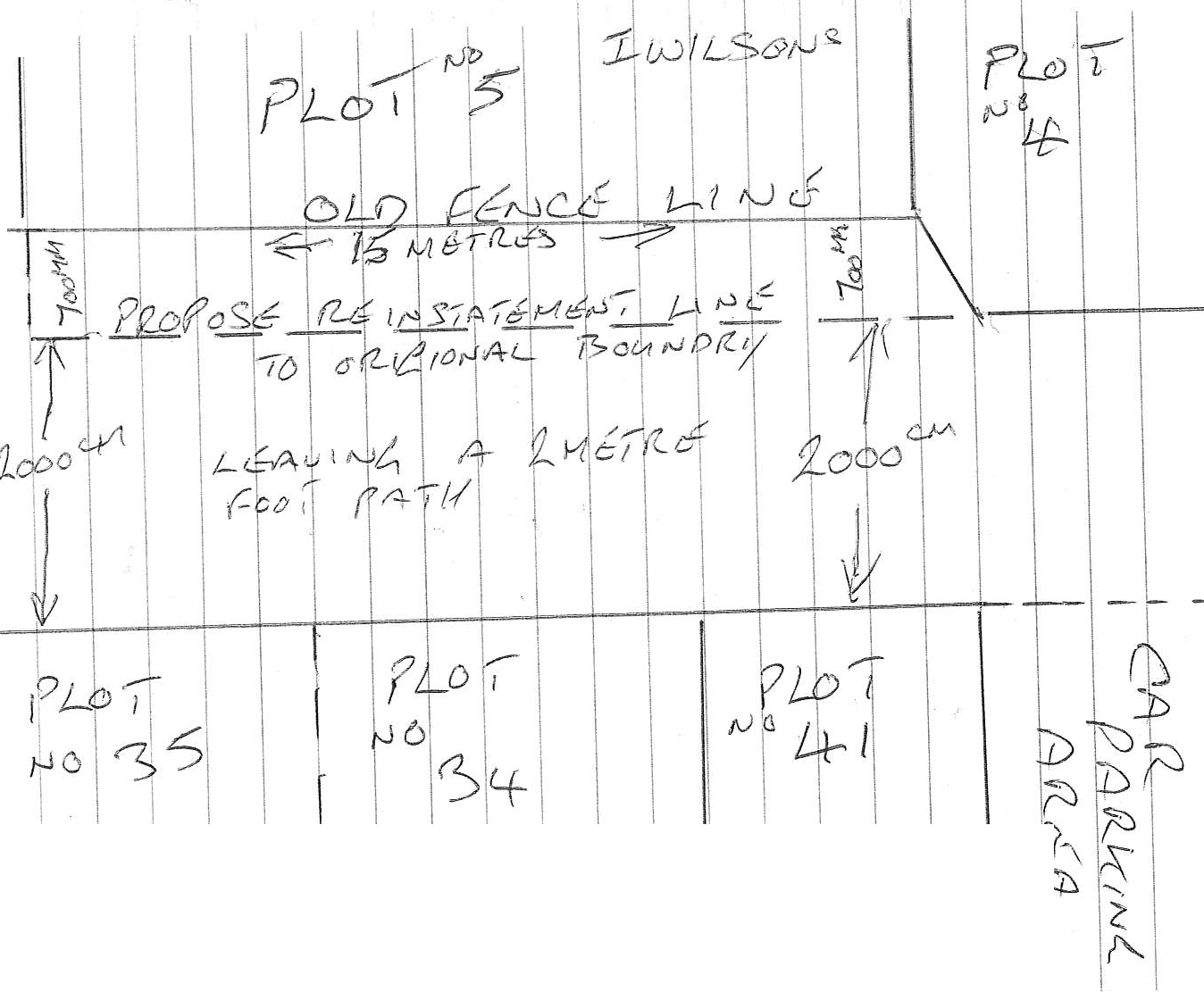 esQ.(\dC\ I t€N\	I5Append ;'£ l .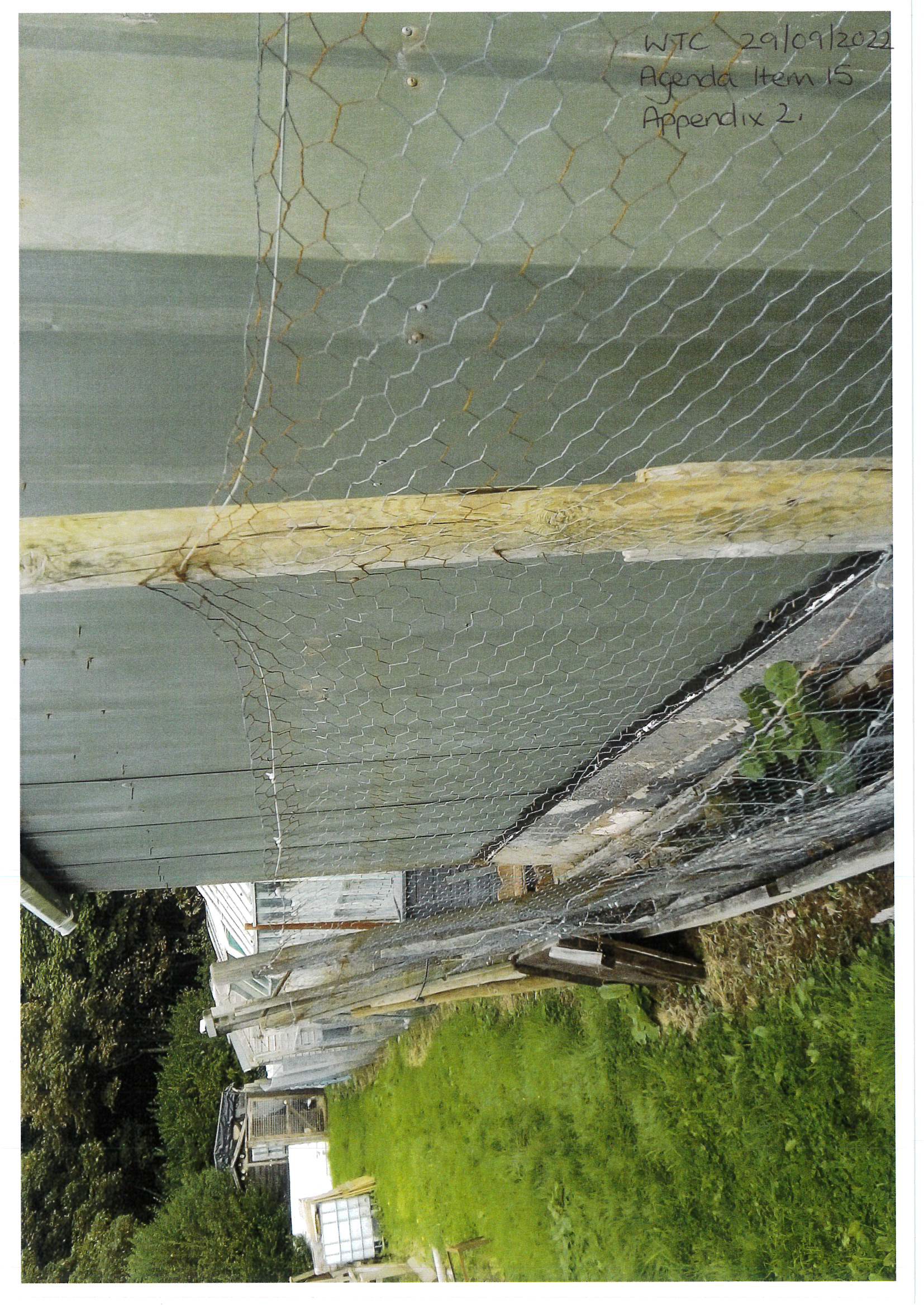 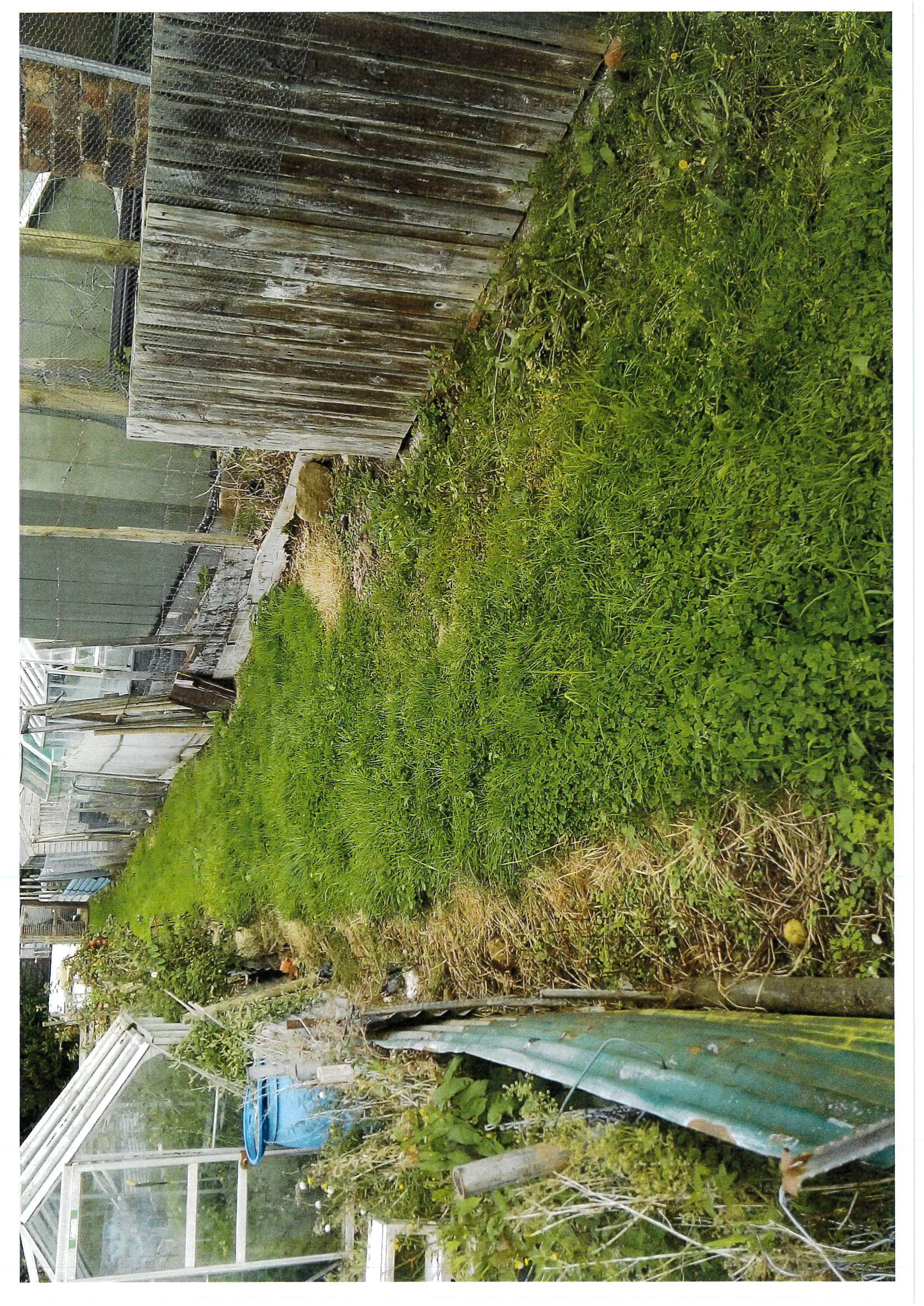 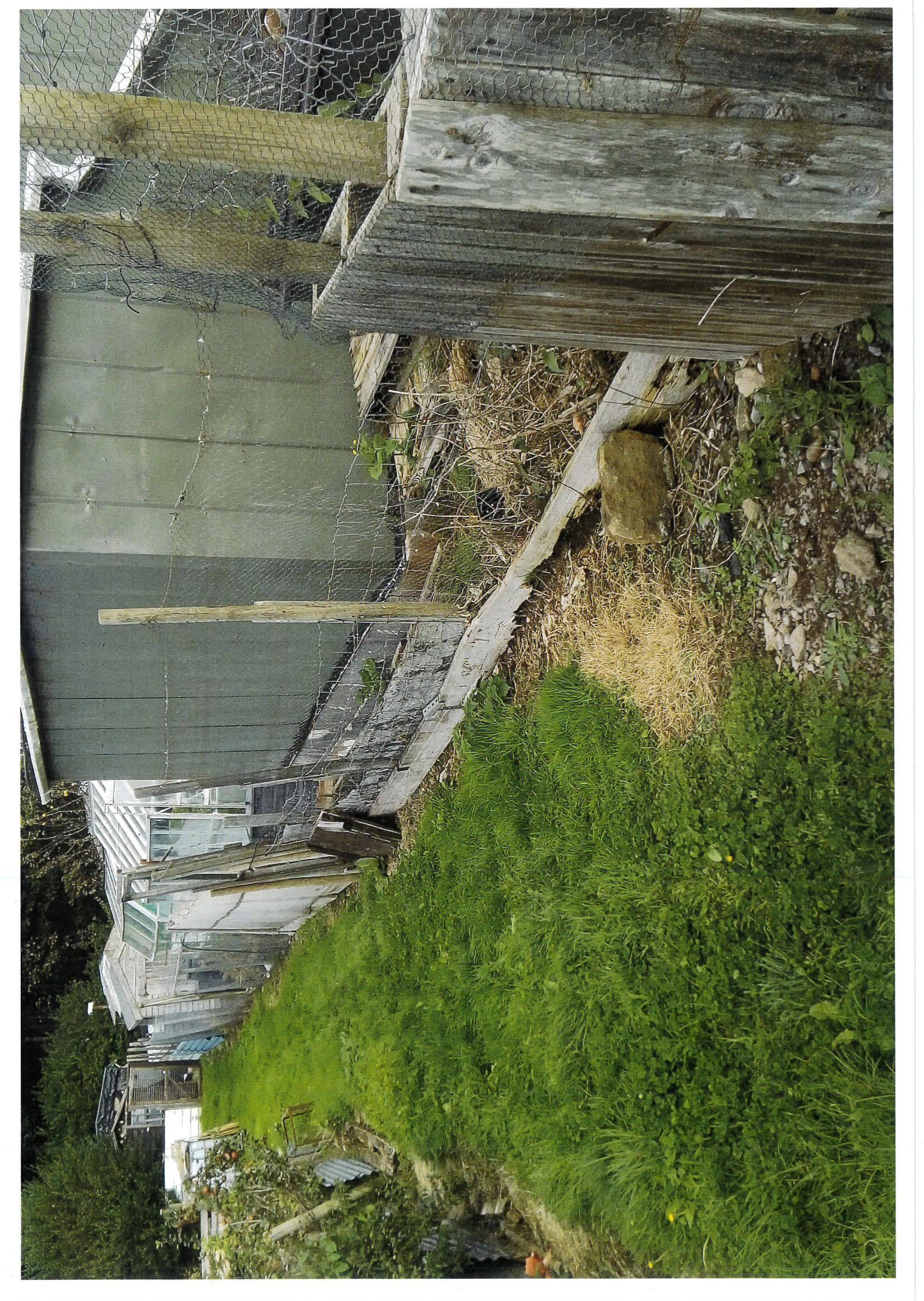 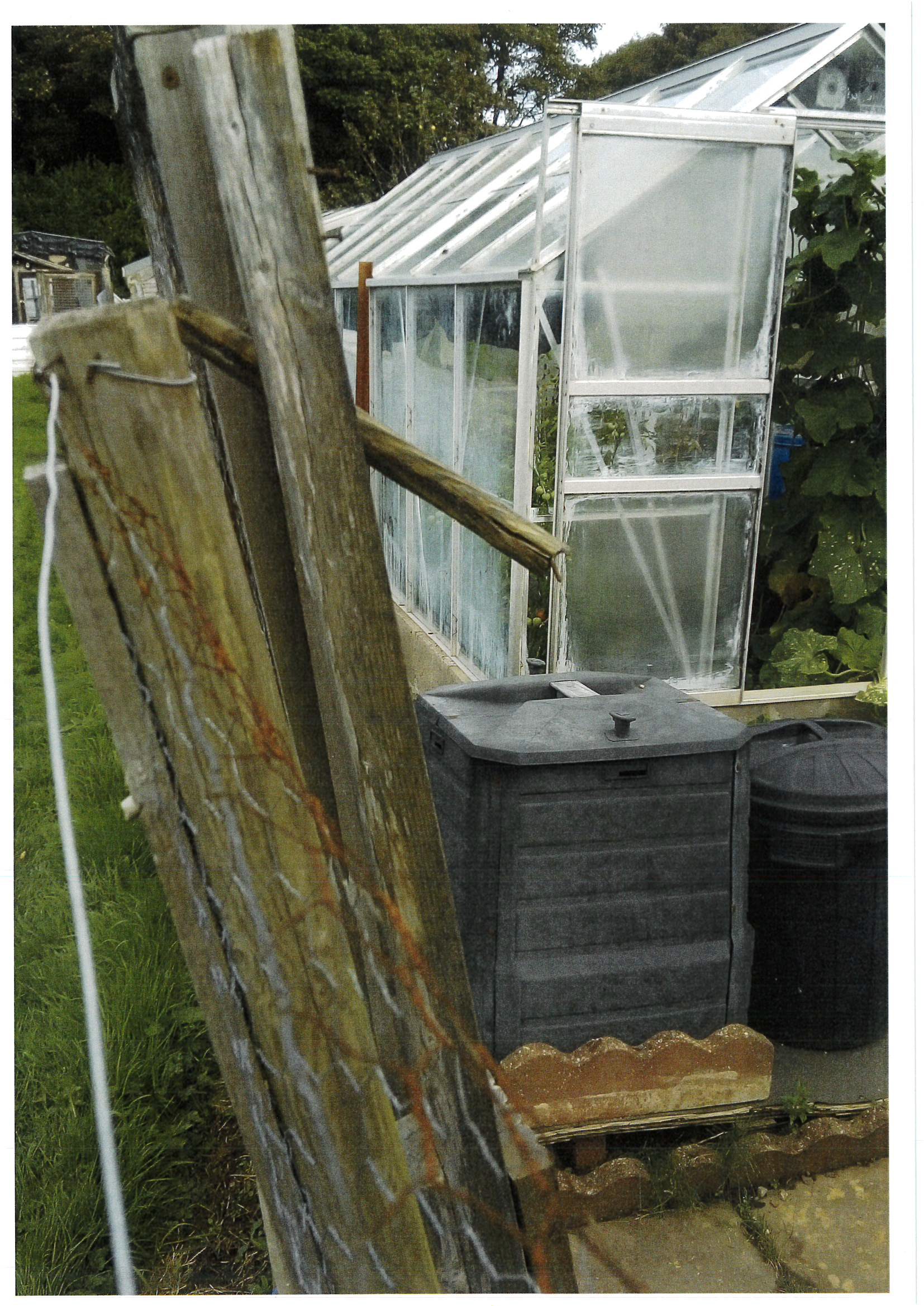 WTC 29/09/2022Item 16QUOTES RECEIVED FOR THE PURCHASE OF REPLACEMENT FESTOON LAMPSINTRODUCTIONThe Council's Christmas lighting contractor has evaluated the lighting stock as part of the ongoing upgrading of the Council's Christmas lights and has recommended that the Council purchase 300 x 230v LED bayonet cap lamps to replace/repair the lamps on the festoon cabling.Quotes have been sought from 4 suppliers and the quotes received for the lamps are as follows:Supplier A - Supplier B - Supplier C - Supplier D -2.0	RECOMMENDATIONdo not stock this particular voltage;£897.00 + £15.00 delivery+ VAT£780.00 + £15.00 delivery+ VAT£897.00 + delivery charge+ VAT2.1	To consider the quotes and decide on which supplier to purchase the lamps from.WTC 29/09/2022Item 17STREET NAME AND NUMBERING CONSULTATIONINTRODUCTIONThe Council has received a report from Copeland Borough Council regarding the Street Name and Numbering of Land at Edgehill Park, Whitehaven (attached at Appendix 1).The proposed residential development is located on Land at Edgehill Park and the developer wishes to have new street namesadopted for this phase of the development.The Developer has suggested the names Burton Way, Perry Drive and Star Brig Lane as these are from an historic list of shipping working out of Whitehaven.RECOMMENDATIONThe Council is requested to consider the new street names within the development and give any comments to Copeland Borough Council.STREET NAMING AND NUMBERINGNEW RESIDENTIAL DEVELOPMENT- LAND AT EDGEHILL PARK, WHITEHAVENLead Officer:	Chris Hoban, Strategic Planning ManagerRecommendation:	That the street names Burton Way, Perry Drive and Star BrigLane be adopted for this development and all the relevant bodies be notified.Resources Implications:  Cost of providing street nameplates if the request is approved.1.0	Supporting InformationThis site is a Residential development located on the Land at Edgehill Park, Whitehaven. The developer wishes to have a new street name adopted for this development.The Developer suggested the names Burton Way, Perry Drive and Star Brig Lane for the Street Names as these are from an historic list of shipping working out of Whitehaven.Whitehaven Town Council are currently being consulted.CONTACT OFFICER: BACKGROUND PAPERS:Graeme Singleton, Technical Officer Street Naming fileLegendLJ\	evc1 Access P 01s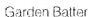 -,, .4,,.-0ac-<lnlonnahon Reier:o HouStltypeDrawings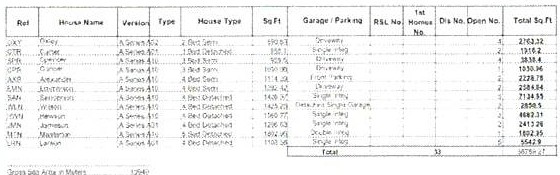 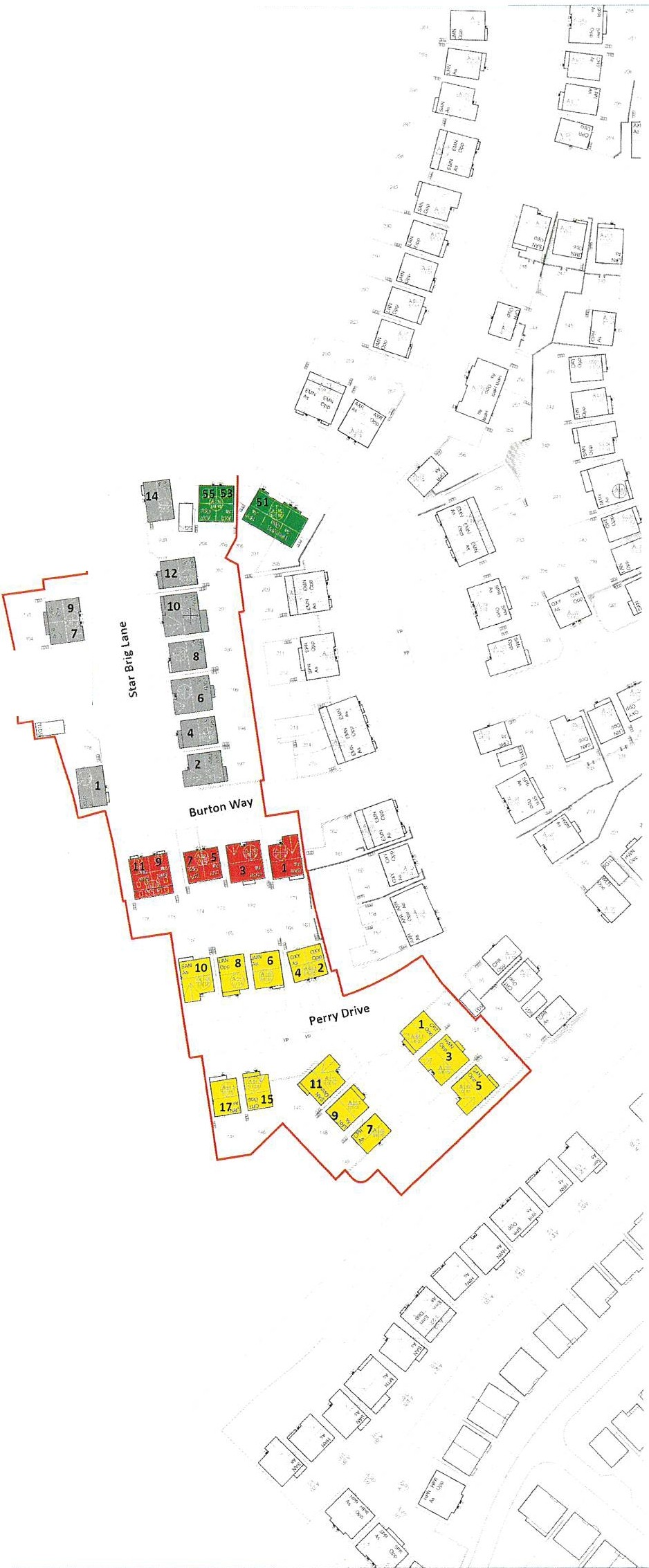 Clyd Way,	5. 3"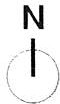 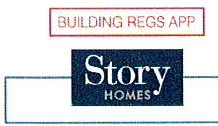 Edgehill, Pl1ase 3bGeneral Arrangement20099 909 GA20099Story HomesDateSupplierCategoryCategoryDetailTotal AmountTotal AmountPowerColumnl25/08/2022Eden Springs (UK) LtdSupplies & ServicesSupplies & ServicesWater Cooler Rental & Environmental Levy for water coolers (Aug 2022)£8.16slll LGA 197201/09/2022The Salway HallPremisesPremisesRoom Hire for APM£120.00slll LGA 197203/08/2022AJ-Securitv (North) LtdEventsEventsProvision of 2 x security personnel for 1 night on 28.07.2022£504.00sl44 LGA 197206/09/2022Sharp Business Systems UK PLCSupplies & ServicesSupplies & ServicesPhotocopier Charges -19/07/2022 - 31/08/2022£102.05slll LGA 197206/09/2022Copeland Borough Council3rdPartyGrass Cutting Contract - September 2022£2,045.51slll LGA197206/09/2022Copeland Borough Council3rdPartyAllotment and Pigeon Loft Maintenance Contract - September 2022£720.80slll LGA 197206/09/2022Copeland Borough Council3rdPartyRanger Contract - September 2022£3,500.59slll LGA197206/09/2022Copeland Borough Council3rd Party3rd PartyAssistant Ranger Contract - September 2022£2,227.00slll LGA 197214/09/2022Lockhart Leisure LtdEventsEventsSupply of 2 x marquee's for Market held on 25th August 2022£1,944.00sl44 LGA 197222/09/2022Cumbria MediaSupplies & ServicesSupplies & ServicesAnnual Website software, Annual accessibility software, website maintenance Job No's 443 -447£302.06slll LGA 1972INCOME 2022-2023DateItemPreceptInterestOther01.04.2022Allotment Rents 2022/20233318.33Zurich Insurance {Claim for damaged bus12.04.2022shelter)83.0013.04.2022HMRC - VAT Refund {March)8862.83Zurich Insurance {Claim for damaged bus20.04.2022shelter)83.0021.04.2022Allotment Rents 2022/2023977.5022.04.2022Precept 2022/2023455593.9304.05.2022Allotment Rents 2022/2023260.0009.05.2022Allotment Rents 2022/202320.0011.05.2022Thomas Graham credit returned156.5516.05.2022Cheque 1086 returned3500.5906.06.2022Donation from Taylors Fair2500.0017.06.2022HMRC - VAT Refund {May)2711.4427.06.2022HMRC - VAT Refund (April)1974.6520.07.2022Allotment Rents 2022/2023153.0028.07.2022HMRC - Vat Refund {June)4336.1329.07.2022Sellafield Ltd {Sponsorship}3500.0012.08.2022Allotment Rents 2022/202340.0009.09.2022HMRC - VAT Refund {August)2328.27